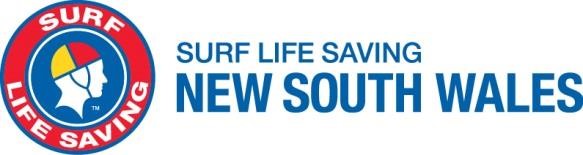 Volunteer Position Description  Position Location Location Position Description CompletedClub President[Name] Surf Life Saving Club[Name] Surf Life Saving Club[DD] [Month] [YEAR]SLS Branch AuthoritySLS Branch AuthoritySLSNSW AuthoritySLSNSW AuthorityBranch President / Director of Administration Branch President / Director of Administration SLSNSW StaffSLSNSW StaffPURPOSE STATEMENT Club Presidents act as principal leaders within a surf lifesaving club. They are responsible for overseeing and facilitating all areas and operations of a club and voice their SLS members’ views at appropriate forums. Role & responsibilitiesAll Club Presidents will:Act as a facilitator for Club activities and voice members views at appropriate forums Act as the principal leader with overall responsibility for the Club’s administration Be responsible for Club planning, including succession and business planning Engage sponsors and supporters Ensure all Club activities are carried out within the laws of NSW Ensure all rules and regulations of the Club are upheld Ensure financial, social and structural viability of the Club is established and maintained Ensure planning and budgeting is completed in accordance with the needs of the Club and members wishes Facilitate meetings, including committee, executive and annual general meeting Identify and communicate to members opportunities available at Club, branch, state and national levels Introduce the Club Management Plan and ongoing review and management of this plan Represent the Surf Club appropriately at local, regional, state and national levels Set the overall committee agenda and help the committee prioritise its goals and ensure office bearers work within this framework Induct and support club management team members into their position and support them in their roleROLE ENTRY REQUIREMENTSROLE ENTRY REQUIREMENTSROLE ENTRY REQUIREMENTSBe a current, financial member of SLSNSW Club or service.  Working with Children Check (or willing to obtain)Completed SLS Safer Surf Clubs and Safeguarding Online awareness trainingBe a current, financial member of SLSNSW Club or service.  Working with Children Check (or willing to obtain)Completed SLS Safer Surf Clubs and Safeguarding Online awareness trainingBe a current, financial member of SLSNSW Club or service.  Working with Children Check (or willing to obtain)Completed SLS Safer Surf Clubs and Safeguarding Online awareness trainingKEY CHALLENGES IN THE ROLEKEY CHALLENGES IN THE ROLEKEY CHALLENGES IN THE ROLEEngaging with and educating volunteers who may be resistant to new SLSNSW and SLSNSW Branch processesExposure to potentially traumatic incidents, material, and potentially traumatised peopleManaging expectations and resolving conflictsVolunteering flexibly and travelling to attend sites after hours and on weekends as requiredSuccession planningEngaging with and educating volunteers who may be resistant to new SLSNSW and SLSNSW Branch processesExposure to potentially traumatic incidents, material, and potentially traumatised peopleManaging expectations and resolving conflictsVolunteering flexibly and travelling to attend sites after hours and on weekends as requiredSuccession planningEngaging with and educating volunteers who may be resistant to new SLSNSW and SLSNSW Branch processesExposure to potentially traumatic incidents, material, and potentially traumatised peopleManaging expectations and resolving conflictsVolunteering flexibly and travelling to attend sites after hours and on weekends as requiredSuccession planningSELECTION CRITERIASELECTION CRITERIASELECTION CRITERIAESSENTIAL SKILLSESSENTIAL KNOWLEDGEAbility to manage own workload and conflicting priorities while consistently adhering to SLSNSW protocolsAbility to respond promptly and appropriately to members requiring support, using conversational skills to create a supportive environment and develop rapportAbility to seek assistance and support when required Ability to work in a high-pressure environment Ability to work within a team and delegate tasks appropriately to meet timelineClear communication skills High problem-solving ability: analysing available information and choosing the optimal solutionLeadership and business management skillsBasic computer skillsKnowledge of SLS constitutions, regulations, policies, guidelines and proceduresKnowledge of NSW legislationKnowledge of local, state and national strategic and business plans available and referring individuals where necessaryKnowledge of SLS organisational governanceSelf-awareness in relation to their level of competence and any limitations. Understanding of reporting and recording requirements of sensitive information in adherence with privacy legislation. Understanding of responsibilities around confidentiality including its limitations. PREFERRED QUALIFICATIONS OR EXPERIENCE PREFERRED QUALIFICATIONS OR EXPERIENCE PREFERRED QUALIFICATIONS OR EXPERIENCE Tertiary qualification in leadership and managementTertiary qualification in business managementTertiary qualification in project managementTertiary qualification in business administrationTertiary qualification in leadership and managementTertiary qualification in business managementTertiary qualification in project managementTertiary qualification in business administrationBusiness ownerManagement experienceSLS Committee ChairpersonPERSONAL CHARACTERISTICSPERSONAL CHARACTERISTICSPERSONAL CHARACTERISTICSAbility to adapt styleCommunity minded Flexibility  Genuine interest in helping others Good moral judgementGood prioritisation skills Ability to adapt styleCommunity minded Flexibility  Genuine interest in helping others Good moral judgementGood prioritisation skills IntegrityOrganisedProfessional yet affableResilient Self-directed (self-control and management)KEY STAKEHOLDER RELATIONSHIPSKEY STAKEHOLDER RELATIONSHIPSKEY STAKEHOLDER RELATIONSHIPSSLSNSW MembersBranch PresidentsBranch AdministratorsSLS Club Safety OfficerSLS Club Member Protection Information OfficerSLS Club SponsorsSLSNSW MembersBranch PresidentsBranch AdministratorsSLS Club Safety OfficerSLS Club Member Protection Information OfficerSLS Club SponsorsSLSNSW Member Welfare OfficerSLS Club Complaints OfficerMembers of the Club Management TeamSLSNSW Development TeamPrevious and other current holders of the roleGovernment Officials